НАРУЧИЛАЦКЛИНИЧКИ  ЦЕНТАР ВОЈВОДИНЕул. Хајдук Вељкова бр. 1, Нови Сад(www.kcv.rs)ОБАВЕШТЕЊЕ О ЗАКЉУЧЕНОМ УГОВОРУ У ПОСТУПКУ ЈАВНЕ НАБАВКЕ БРОЈ 180-20-O, партија бр. 4,11,13,14,15,27,28,30,49Врста наручиоца: ЗДРАВСТВОВрста предмета: Опис предмета набавке, назив и ознака из општег речника набавке:  Набавка медицинске пластике за потребе Клиничког центра Војводине 33140000  -  медицински потрошни материјалУговорена вредност: без ПДВ-а 6.148.520,00 динара, односно 6.841.772,00 динара са ПДВ-ом.Критеријум за доделу уговора: најнижа понуђена ценаБрој примљених понуда: 1Понуђена цена: Највиша: 6.148.520,00 динараНајнижа: 6.148.520,00 динараПонуђена цена код прихваљивих понуда:Највиша: 6.148.520,00 динараНајнижа: 6.148.520,00 динараДатум доношења одлуке о додели уговора: 17.08.2020.Датум закључења уговора: 28.08.2020.Основни подаци о добављачу: „Sinofarm“ д.о.о. ул. Косте Нађа бр.31,  БеоградПериод важења уговора: до дана у којем добављач у целости испоручи наручиоцу добра, односно најдуже годину дана.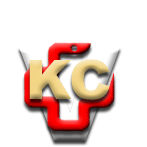 КЛИНИЧКИ ЦЕНТАР ВОЈВОДИНЕАутономна покрајина Војводина, Република СрбијаХајдук Вељкова 1, 21000 Нови Сад,т: +381 21/484 3 484 e-адреса: uprava@kcv.rswww.kcv.rs